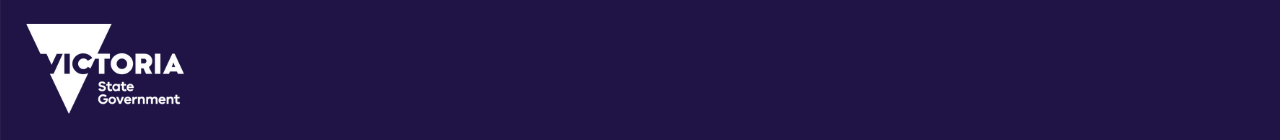 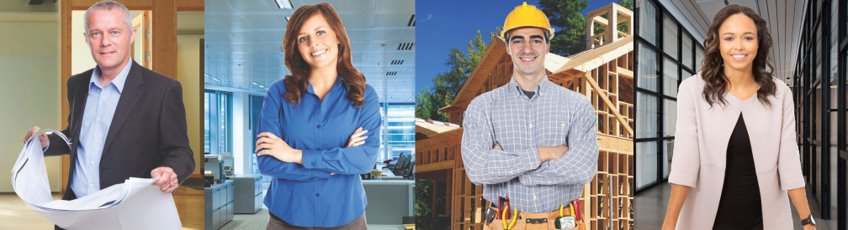 SCFF Drawing Instructions
Section 23 (Restrictions)
Creation of Restriction
Removal of Restriction
Variation of RestrictionSCFF Drawing Instructions for Subdivision Act 1988 Primary Dealing TypesPlans under: Section 23-Creation of Restriction, Removal of Restriction, Variation of RestrictionNOTE:  This EXCLUDES ‘Text Only’ Plans (currently not supported by ePlan).Drawing InstructionsDrawing InstructionsRelated Validation RulesCapture at least one affected primary parcel using the following layer(s):COMMON-PROPERTY-AFFECTEDCROWN-ALLOTMENT-AFFECTEDCROWN-PORTION-AFFECTEDLOT-AFFECTEDRESERVE-AFFECTEDROAD-AFFECTEDSTAGE-LOT- AFFECTEDCapture one label identifier per existing primary parcel within the parcel area according to the naming convention rules, using the following layer(s):TEXT-COMMON-PROPERTY-IDTEXT-CROWN-ALLOTMENT-IDTEXT-CROWN-PORTION-IDTEXT-LOT-IDTEXT-RESERVE-IDTEXT-ROAD-IDTEXT-STAGE-LOT-IDCapture at least two title connections according to the SCFF Guidance Notes, using the following layer(s):ROAD- EXISTINGCROWN-ALLOTMENT- EXISTINGCROWN-PORTION- EXISTINGLOT- EXISTINGRESERVE- EXISTINGCOMMON-PROPERTY-EXISTINGSTAGE-LOT- EXISTINGCapture required easement and at least one varied (affected)/created/removed restriction parcels according to the SCFF Guidance Notes, using the following layer(s):EASEMENTRESTRICTION-AFFECTEDRESTRICTION-CREATEDRESTRICTION-REMOVEDMake sure that you follow the rules for fixing easements and restrictions to the title boundaries.Capture one label identifier per easement or restriction parcel within the parcel area according to the naming convention rules, using the following layers:TEXT-EASEMENT-IDTEXT- RESTRICTION-IDIf based on survey, capture survey details using the following layers:POINT-CONTROL-PMPOINT-CONTROL-PCMPOINT-TRAVERSEPOINT-REFERENCELINE-TRAVERSELINE-RADIATIONIf based on survey, capture one label identifier (9 figure number) per PM/PCM point according to the SCFF Guidance Notes, using the following layer:TEXT-POINT-CONTROL-ID